Vědci Botanického ústavu AV ČR vytvořili globální mapy současných i budoucích příčin narušení lesaPrůhonice, 23. ledna 2024 – Zatímco tropické lesy budou podle předpovědi v budoucnu více sužovat požáry a větrné bouře, v severských lesích naopak může oheň a vítr hrát menší roli než dnes, větší vliv však budou mít škůdci a choroby. To je jeden ze závěrů studie vědců a vědkyň z Botanického ústavu AV ČR, kteří vytvořili mapy současných i budoucích příčin narušení lesa. Díky mapám bude možné lépe předpovídat změny v lesích po celém světě.Lesy jsou neustále narušovány požáry, větrem, škůdci a chorobami či sesuvy půdy. Tato narušení (disturbance) mají zásadní vliv na koloběh uhlíku, druhovou bohatost lesů a zásoby vody. S probíhající klimatickou změnou se navíc mění frekvence výskytu i intenzita různých typů disturbancí. Znalost všech příčin a souvislostí má přitom velký význam pro vytváření strategií zmírňujících dopady klimatických změn a adaptaci na ně.„Dosud nebylo ve světovém měřítku popsáno, jakou roli hrají jednotlivé typy disturbancí v různých částech světa, poznatky byly spíš útržkovité, založené převážně na krátkodobých pozorováních na malém území. My jsme si dali za cíl dílčí informace shromáždit a identifikovat různé kombinace klimatu, prostředí a charakteristiky lesa určující jaký typ disturbance se bude v různých částech světa vyskytovat,“ říká Jan Altman, hlavní autor studie z Botanického ústavu AV ČR.Na základě dat ze všech kontinentů a biomů, která získali studiem výsledků několika set prací publikovaných v minulosti, sestavili vědci mapu rizika jednotlivých typů disturbancí. Zahrnutím klimatických předpovědí pak modelovali jejich budoucí posun v globálním měřítku, ale i na menších úrovních kontinentů a jednotlivých zemí. Pracovali přitom se dvěma scénáři oteplování planety – o 2 °C a 4 °C. „Naše výsledky ukazují rychlost posunu disturbancí v podmínkách klimatických změn a poskytují všem expertům, kteří se podílí na vytváření strategií ke zmírnění odumírání lesů vlivem měnícího se klimatu, standardizovaná data s vysokým rozlišením,“ doplňuje Pavel Fibich, spoluautor studie z Botanického ústavu AV ČR. Při vytváření map vědci pracovali zejména se záznamy z letokruhů stromů. Ty jsou jediným zdrojem, který poskytuje současně relativně dlouhou délku záznamu (staletí až tisíciletí) a velmi vysoké časoprostorové rozlišení. Data z letokruhů tak představují přesný nástroj pro detekci historických disturbančních režimů. Zdroj:Jan Altman, Pavel Fibich, Volodymyr Trotsiuk, Nela Altmanova (2024): Global pattern of forest disturbances and its shift under climate change, Science of The Total Environment (DOI: https://doi.org/10.1016/j.scitotenv.2024.170117)KontaktRNDr. Jan Altman, PhD.							Mgr. Mirka DvořákováOddělení funkční ekologie						PR & Marketing Managerjan.altman@ibot.cas.cz							miroslava.dvorakova@ibot.cas.cztel. 736 444 844							+420 602 608 766O Botanickém ústavu AV ČR, v. v. i.Botanický ústav AV ČR je veřejná výzkumná instituce, která je součástí Akademie věd České republiky. Je jedním z hlavních center botanického výzkumu v ČR. Zabývá se výzkumem vegetace na úrovni organizmů, populací, společenstev a ekosystémů. V současnosti soustřeďuje přes 130 vědeckých pracovníků a doktorandů v celé škále terénně zaměřených botanických oborů od taxonomie přes evoluční biologii, ekologii až po biotechnologie. Hlavním sídlem ústavu je zámek v Průhonicích. Součástí jsou také odloučená vědecká pracoviště v Brně a Třeboni a terénní stanice na Kvildě a v Lužnici. Ústav navíc zajištuje správu jednoho z nejvýznamnějších zámeckých parků v České republice, Průhonického parku, zařazeného na seznam památek UNESCO. Více informací je na www.ibot.cas.cz.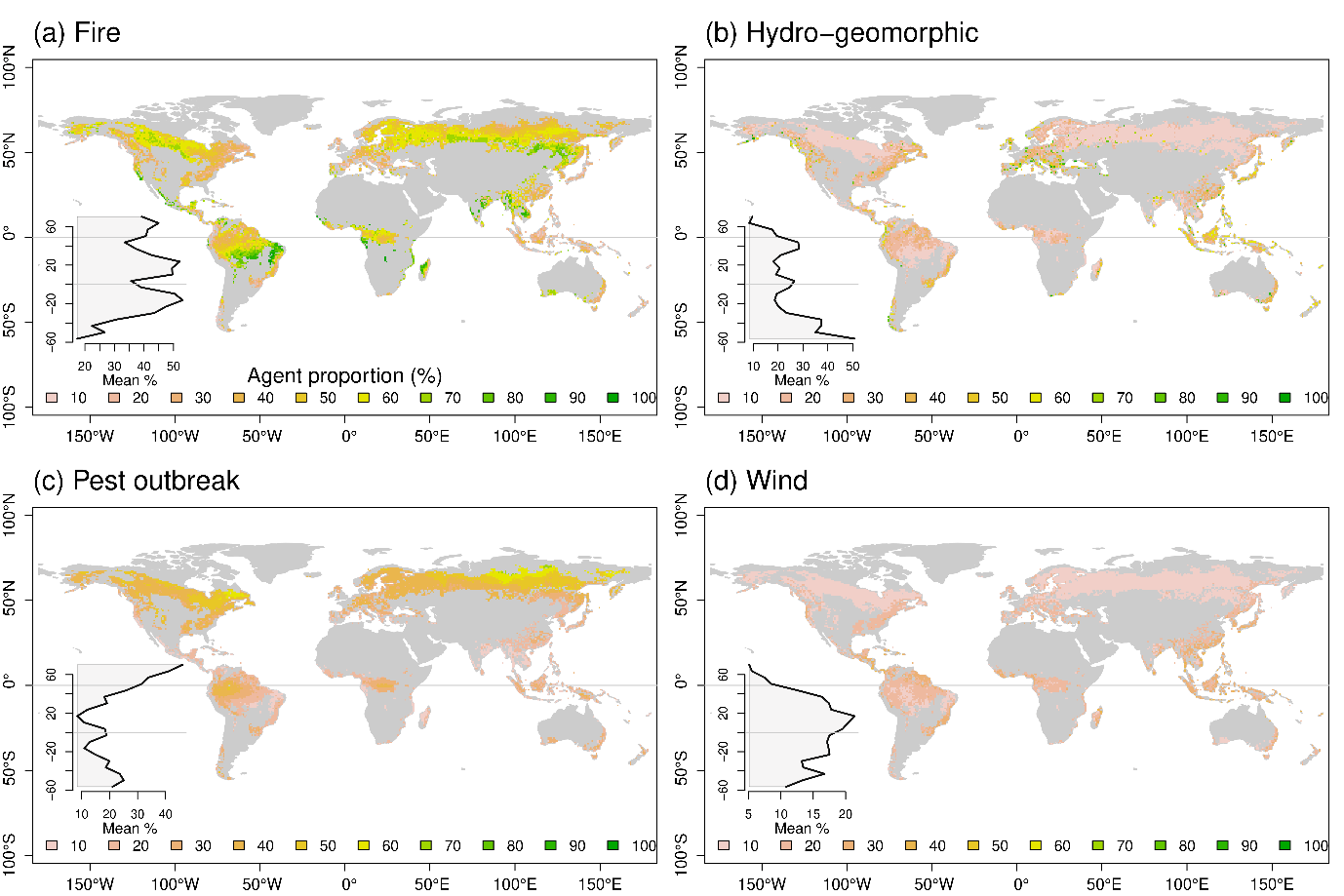 Obr.: Současné rozložení jednotlivých činitelů (požáry, záplavy a sesuvy půdy, škůdci a choroby, vítr), které  způsobují mortalitu v lesních ekosystémech na globální škále.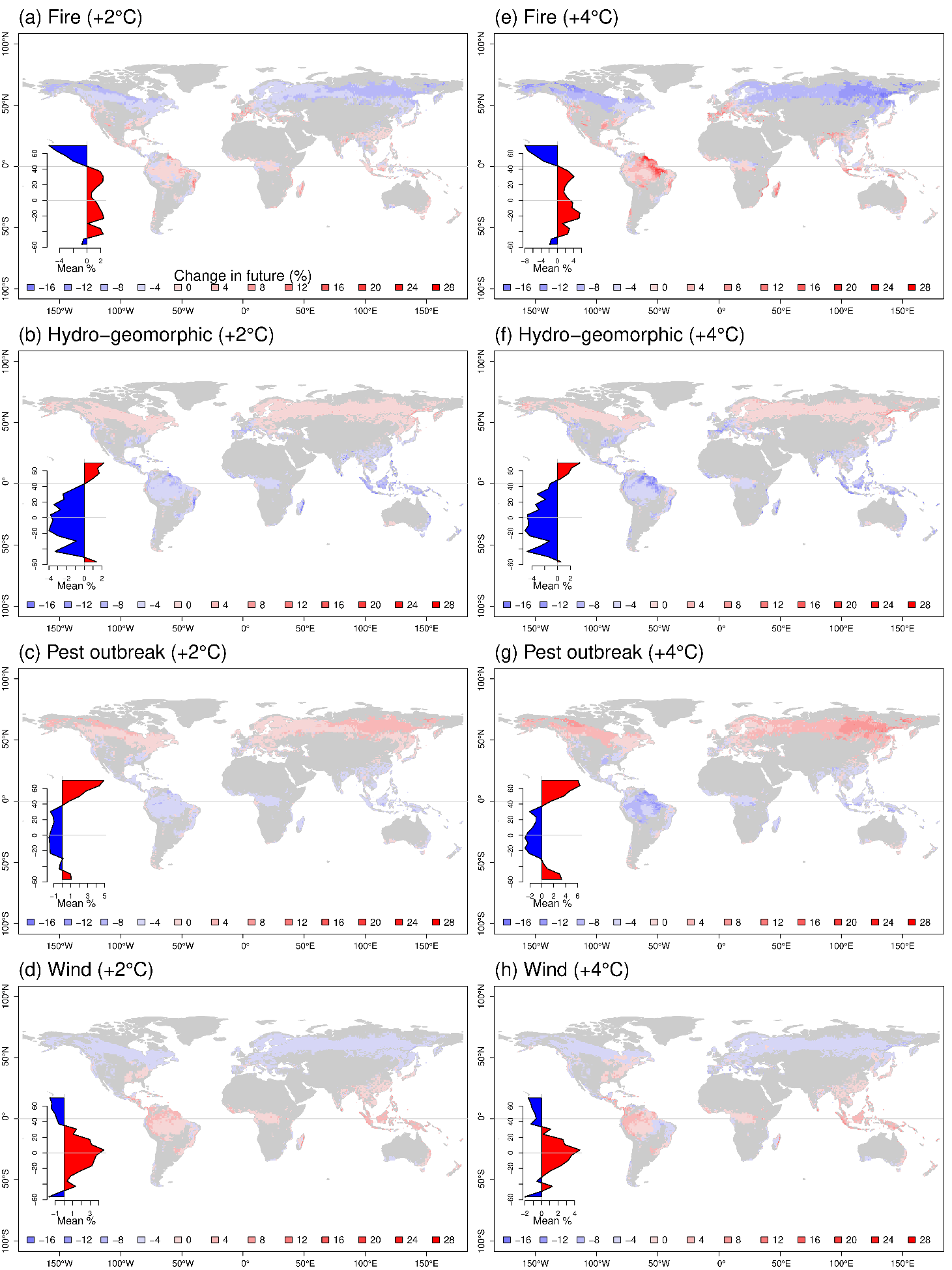 Obr. :  Změna v rozmístění činitelů způsobujících mortalitu v lesních ekosystémech na globální škále pod vlivem dvou scénářů oteplování klimatu (2°C a 4°C).